ЧЕРКАСЬКА МІСЬКА РАДА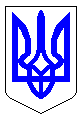 ЧЕРКАСЬКА МІСЬКА РАДАВИКОНАВЧИЙ КОМІТЕТРІШЕННЯВід 10.07.2018 № 569Про передачу зворотних матеріалів утворених від проведення ремонтувулично-дорожньої мережі (оскол,бордюри, плити бетонні) З метою ефективного використання комунального майна і виконання статутних завдань комунальних підприємств та комітетів самоорганізації населення щодо проведення робіт з благоустрою, утримання в належному стані об’єктів міської комунальної власності, які перебувають в їхньому оперативному управлінні, відповідно до статей 52, 60 Закону України "Про місцеве самоврядування в Україні", керуючись Положенням про порядок списання та передачі майна, що належить до комунальної власності територіальної громади м. Черкаси (рішення Черкаської міської ради від 20.06.2013 № 3-1712), розглянувши лист комунального підприємства «Черкаська служба чистоти» Черкаської міської ради (від 20.06.2018 № 10798-01-18), виконавчий комітет міської радиВИРІШИВ:Дозволити комунальному підприємству «Черкаське експлуатаційне лінійне управління автомобільних шляхів» (Мельник О.О.) безоплатно передавати зворотні матеріали, утворені від проведення у 2018-2019 роках ремонту вулично-дорожньої мережі (оскол, бордюри, плити бетонні), органам самоорганізації населення та комунальним підприємствам, засновником яких є Черкаська міська рада, а саме:    2. Комунальному підприємству «Черкаське експлуатаційне лінійне управління автомобільних шляхів» (Мельник О.О.) (здійснювати передачу зворотного матеріалу, утвореного від проведення ремонту (реконструкції) вулично-дорожньої мережі (оскол, бордюри, плити бетонні), на підставі заявок одержувачів, погоджених департаментом житлово-комунального комплексу, за відповідними актами приймання-передачі майна.     3. Дозволити комунальному підприємству «Черкаське експлуатаційне лінійне управління автомобільних шляхів» (Мельник О.О.) кошти, отримані від реалізації зворотних матеріалів, використовувати у здійсненні власної господарської діяльності.    4. Департаменту житлово-комунального комплексу Черкаської міської ради (Танюк С.О.) забезпечити виконання цього рішення до 31 грудня 2019 року.    5. Визнати таким, що втратило чинність рішення виконавчого комітету Черкаської міської ради від 30.06.2017 № 700 «Про передачу зворотних матеріалів утворених від проведення ремонту вулично-дорожньої мережі (оскол, бордюри, плити бетонні).     6. Контроль за виконанням рішення покласти на заступника директора департаменту – начальника управління житлово-комунального господарства департаменту житлово-комунального комплексу Черкаської міської ради Танюка С.О. Міський голова 							             А.В. Бондаренко №п/пНазва комунального підприємства або органу самоорганізації населенняАдреса комунального підприємства або органу самоорганізації населення1231Комунальне підприємство «Соснівська служба утримання будинків»вул. Героїв Майдану, 3/22Комунальне підприємство «Придніпровська служба утримання будинків»вул. Надпільна, 330/53Комунальне підприємство «Комбінат комунальних підприємств»вул. Кривалівська, 1224Комунальне підприємство «Дирекція парків»Вул. Смілянська, 113/15КСН «Благовісний»вул. Благовісна, 726КСН «Богданівський»вул. Гоголя, 3907КСН «Дахнівський»вул. Карбишева, 58КСН «Дніпровський»вул. Подолинського, 139КСН «Зелений»вул. Чорновола, 114/210КСН «Калиновий»вул. Чехова, 9а11КСН «Кривалівський»вул. Благовісна, 39812КСН «Луначарський»вул. О. Панченка, 713КСН «Митниця»вул. Героїв Дніпра, 2914КСН «Перемога»вул. Тараскова, 1015КСН «Південний»вул. 30 річчя Перемоги, 2216КСН «Привокзальний»вул. Хоменка, 14/217КСН «Припортовий»бул. Шевченка, 34518КСН «Соборний»вул. Митницька, 17/119КСН «Соснівський»вул. Золотоніська, 220КСН «Хімселище»вул. Самійла Кішки, 21821КСН «Центральний»вул. Гоголя, 22222КСН «Черкаський»вул. Пацаєва, 5323КСН «Яблуневий»вул. Чорновола, 162/324Комунальне підприємство «Черкаська служба чистоти»вул. Чайковського, 117